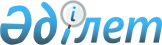 О внесении изменений в приказ исполняющего обязанности Министра юстиции Республики Казахстан от 24 августа 2007 года № 244 "Об утверждении Правил выдачи дубликата и аннулирования подлинника (удостоверенной копии) утраченного или поврежденного правоустанавливающего документа"Приказ Министра Республики Казахстан от 24 мая 2016 года № 343. Зарегистрирован в Министерстве юстиции Республики Казахстан 15 июня 2016 года № 13786

      В соответствии со статьей 36 Закона Республики Казахстан «О государственной регистрации прав на недвижимое имущество» ПРИКАЗЫВАЮ:



      1. Внести в приказ исполняющего обязанности Министра юстиции Республики Казахстан от 24 августа 2007 года № 244 «Об утверждении Правил выдачи дубликата и аннулирования подлинника (удостоверенной копии) утраченного или поврежденного правоустанавливающего документа» (зарегистрированный в Реестре государственной регистрации нормативных правовых актов № 4939, опубликованный в Бюллетене нормативных правовых актов центральных исполнительных и иных государственных органов Республики Казахстан, 2007 год, № 10, статья 284) следующие изменения:



      в заголовок внесено изменение на казахском языке, текст на русском языке не меняется;



      в пункт 1 указанного приказа внесено изменение на казахском языке, текст на русском языке не меняется;



      в Правилах выдачи дубликата и аннулирования подлинника (удостоверенной копии) утраченного или поврежденного правоустанавливающего документа утвержденных указанным приказом:



      в заголовок внесено изменение на казахском языке, текст на русском языке не меняется;



      в абзац первый пункта 1 внесено изменение на казахском языке, текст на русском языке не меняется;



      подпункт 2) пункта 5 исключить;



      пункт 8 изложить в следующей редакции:

      «8. Регистрирующий орган выдает дубликат правоустанавливающего документа или Свидетельства в течение трех рабочих дней.»;



      2. Департаменту регистрационной службы и организации юридических услуг Министерства юстиции Республики Казахстан (Калимова В.К.) в установленном законодательством порядке обеспечить:

      1) государственную регистрацию настоящего приказа в Министерстве юстиции Республики Казахстан;

      2) в течение десяти календарных дней после государственной регистрации настоящего приказа в Министерстве юстиции Республики Казахстан направление на официальное опубликование в периодических печатных изданиях и информационно-правовой системе «Әділет»;

      3) в течение пяти рабочих дней со дня получения настоящего приказа его направление в Республиканское государственное предприятие на праве хозяйственного ведения «Республиканский центр правовой информации Министерства Юстиции Республики Казахстан» для размещения в Эталонном контрольном банке нормативных правовых актов Республики Казахстан;

      4) размещение настоящего приказа на интернет-ресурсе Министерства юстиции Республики Казахстан.



      3. Контроль за исполнением настоящего приказа возложить на курирующего заместителя Министра юстиции Республики Казахстан.



      4. Настоящий приказ вводится в действие по истечении десяти календарных дней после дня его первого официального опубликования.
					© 2012. РГП на ПХВ «Институт законодательства и правовой информации Республики Казахстан» Министерства юстиции Республики Казахстан
				